AULAS DINÁMICAS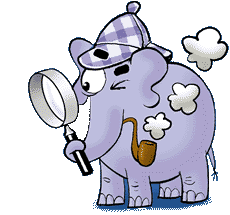 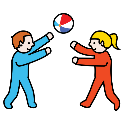 SECUENCIA DE JUEGO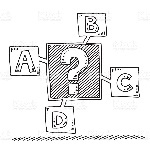 Enfrentaremos dos grupos base.Pondremos todas las cartas boca abajo. Deben encontrar parejas y para ello probarán levantando exclusivamente dos cartasEn cada turno lo hará uno, pero pueden ayudarse a recordar donde estaba la carta que necesitan.